Beebe School       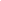 October 2016	The Beebe School had an excellent opening to the 2016-2017 school year.  This was possible due to the hard work and effort from parents, teachers, staff and community members.  The students “Hit the ground running on August 30th.   Teachers were prepared to greet their new students and students were anxious to see their school friends once again.	Our annual “Beebe School Back to School Night” was a huge success. We had over 300 parents attend school that evening.  Parents were able to visit their child’s classroom and meet their child’s teachers.  Teachers discussed with parents curriculum, classroom routines and ideas on how they could support their children with their studies.  The evening was quite informative.	The Beebe School supports social activities for the students and their families.  These special activities are not possible without the support and leadership of the Beebe Parent Teacher Organization.  The P.T.O plays an important role in the lives of the students at the Beebe School.  They plan social activities for students and families throughout the year.  The P.T.O. supports educational field trips for our students planned by the teachers. 	Congratulations to parents Christy Hariskos Childress, Amy DeAvilla and Jennifer Spadadafora.   They have been elected to the 2016-2017 Beebe School Council as parent representatives.  They will join teacher representatives Dai-Hua Shen, Dave Legere and Loredana Onofri.  The Beebe School Council is an advisory board to the school administration on carrying out school and district goals. The first meeting on the school year for council members will take place on Wednesday evening at 6:30 P.M.	The middle of October marks the halfway point of the first quarter of the 2016-1017 school year.  Parents will be receiving progress reports on how their child/children are progressing across subject areas for the first quarter.  We plan on sending these progress reports home around October 17th.   Please feel free to contact your child’s teacher at any time if you have questions about your child’s schoolwork.  	Reminder to parents that Wednesday, October 5th is an early-release day.  All students will be dismissed at 12:30 P.M.  Also, there is no school on Monday October 10th in observance of Columbus Day.	Have a great month.